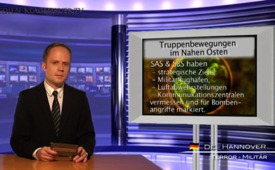 Truppenbewegungen im Nahen Osten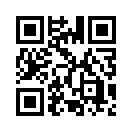 Nach vorheriger Entsendung der Spezialeinheit FAST und von 50 Marinesoldaten nach Tripolis, hat das Pentagon nun auch zwei Kriegsschiffe an die Küste Libyens beordertNach vorheriger Entsendung der Spezialeinheit FAST (Fleet Antiterrorism Security Team) und von 50 Marinesoldaten nach Tripolis, hat das Pentagon nun auch zwei Kriegsschiffe der Arleigh-Burke-Klasse an die Küste Libyens beordert. Laut Nachrichtenagentur Associated Press sollen Kriegsschiffe und Militär für die Wiederherstellung der Sicherheit von diplomatischen Einrichtungen im Land sorgen. Neben den USA, die bereits ihre Botschafter aus Sudan und Tunesien abziehen, stehen auch britische Einheiten des Special Air Service (SAS) und des Special Boat Service (SBS) – gegründet im Zweiten Weltkrieg – bereit. Schon 2011 haben diese in Libyen strategische Ziele, Militärflughäfen, Luftabwehrstellungen und Kommunikationszentralen vermessen und für Bombenangriffe markiert. Die SAS- und SBS-Kommandos (ausgebildet für Operationen hinter feindlichen Linien) wurden auch in Afghanistan und im Irak für verdeckte Aktionen eingesetzt.von kkQuellen:http://info.kopp-verlag.de/hintergruende/geostrategie/redaktion/usa-entsenden-kriegsschiffe-vor-die-libysche-kueste.htmlhttp://rt.com/news/us-warships-libya-violence-011/Das könnte Sie auch interessieren:---Kla.TV – Die anderen Nachrichten ... frei – unabhängig – unzensiert ...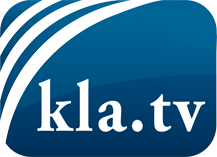 was die Medien nicht verschweigen sollten ...wenig Gehörtes vom Volk, für das Volk ...tägliche News ab 19:45 Uhr auf www.kla.tvDranbleiben lohnt sich!Kostenloses Abonnement mit wöchentlichen News per E-Mail erhalten Sie unter: www.kla.tv/aboSicherheitshinweis:Gegenstimmen werden leider immer weiter zensiert und unterdrückt. Solange wir nicht gemäß den Interessen und Ideologien der Systempresse berichten, müssen wir jederzeit damit rechnen, dass Vorwände gesucht werden, um Kla.TV zu sperren oder zu schaden.Vernetzen Sie sich darum heute noch internetunabhängig!
Klicken Sie hier: www.kla.tv/vernetzungLizenz:    Creative Commons-Lizenz mit Namensnennung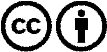 Verbreitung und Wiederaufbereitung ist mit Namensnennung erwünscht! Das Material darf jedoch nicht aus dem Kontext gerissen präsentiert werden. Mit öffentlichen Geldern (GEZ, Serafe, GIS, ...) finanzierte Institutionen ist die Verwendung ohne Rückfrage untersagt. Verstöße können strafrechtlich verfolgt werden.